                        Развлечение «На реке Сердобе»Цель.  Укрепление познавательного интереса к природе родного края через знакомство с объектами Сердобского края.Задачи.Уточнить и систематизировать представления детей о реке Сердобе; представления о растениях и животных родного края;формировать основы безопасного поведения в природе;обогащать личный опыт экологически-грамотного взаимодействия с природой;развивать у воспитанников внимание, воображение, кругозор.воспитывать патриотические чувства, любовь к Родине, к краю, к природе; чувство доброты, сопричастности и сопереживания ко всему живому и прекрасному, что нас окружает через доброжелательное отношение к сверстникам, готовность к общению.Предварительная работа:  экскурсия к реке Сердобе  с целью осмотра русла реки и растительного мира береговой поверхности, прогулка на плотину, проходящую через реку Сердобу в селе Пригородное Сердобского района Пензенской области. Рассматривание фото и  иллюстраций обитателей реки Сердобы.  Беседы с детьми из личного опыта на данную тему.Оборудование.  Компьютерная презентация «Река Сердоба»; фото, иллюстрации природных объектов реки Сердобы; длинный лист бумаги для изображения реки, изоматериалы; атрибуты, оборудование для подвижных игр .Ход развлечения.Перед входом в зал слышится плеск воды.Воспитатель. Ребята, слышите, в зале что- то происходит. Хотите посмотреть?Под звуки шума воды дети входят в зал, их встречает Водяной.- Здравствуйте, ребята,(дети здороваются). Наконец-то я вас дождался. Я Водяной, живу в нашей речке… Сегодня утром дул такой сильный ветер, что свалил с какой-то горы большой камень и он скатился прямо в речку. Я так испугался,  что забыл всё на свете: как называется моя любимая речка, кто со мной живёт и вообще что происходит вокруг реки. Ребята, поможете мне всё вспомнить? (Дети соглашаются,  сажают Водяного на стул и сами рассаживаются около экрана).Воспитатель.- Река, которая протекает по нашей местности – г. Сердобску  называется Сердоба.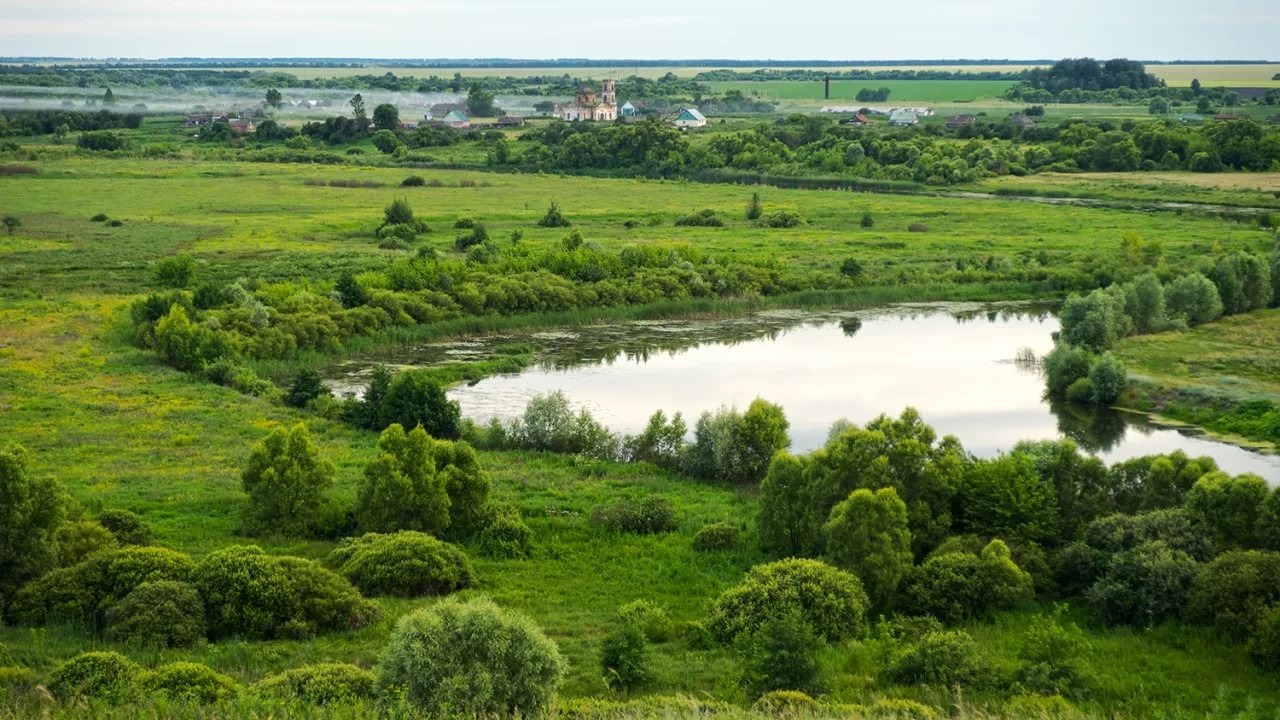 А начинается она на Приволжской возвышенности, у с.Алексеевка (Малосердобинский район Пензенской области) с высоты - 210 метров.Протекая по нашему городу, она впадает в другую, более крупную реку Хопёр, которая протекает тоже в Сердобском районе, только  в селе Куракино.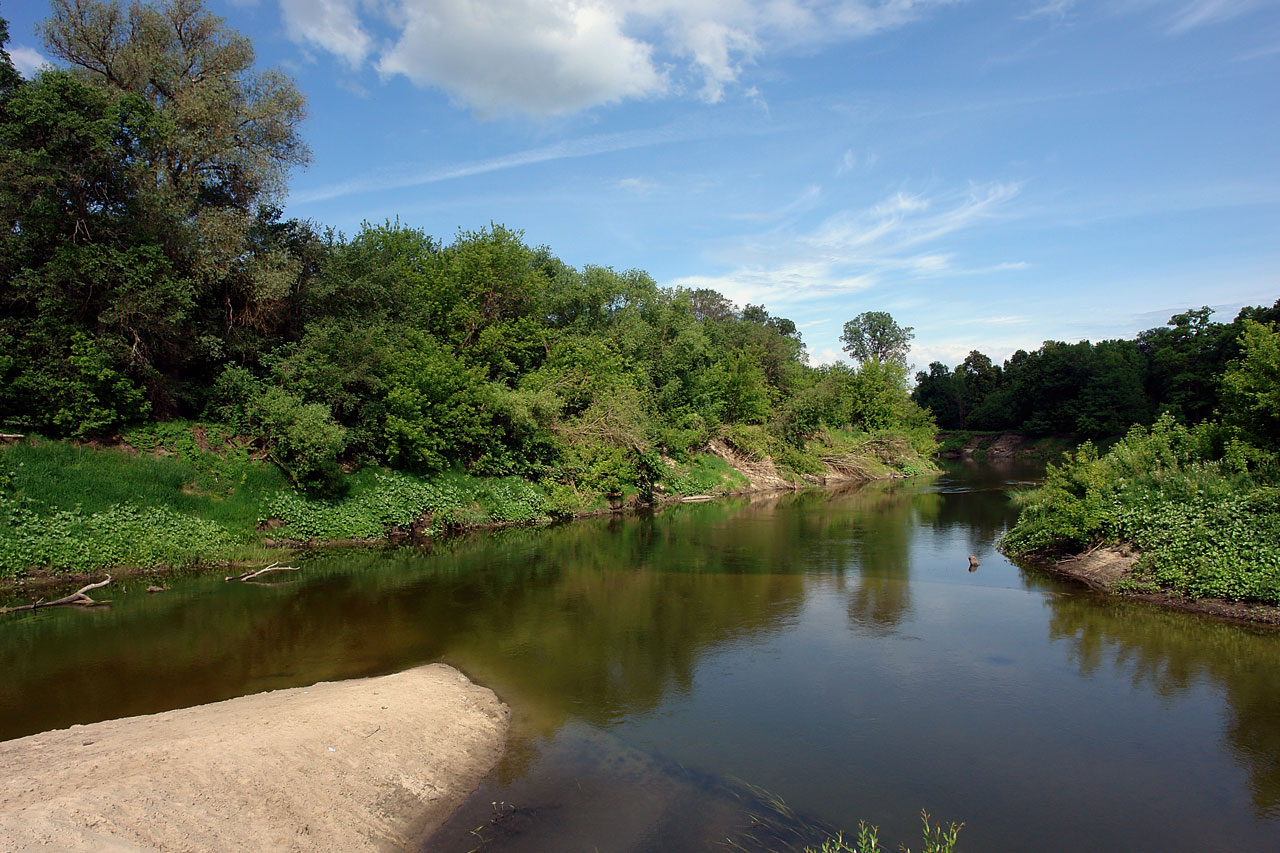 Далее река Хопер впадает в огромную реку Дон, а река Дон впадает в Озовское море.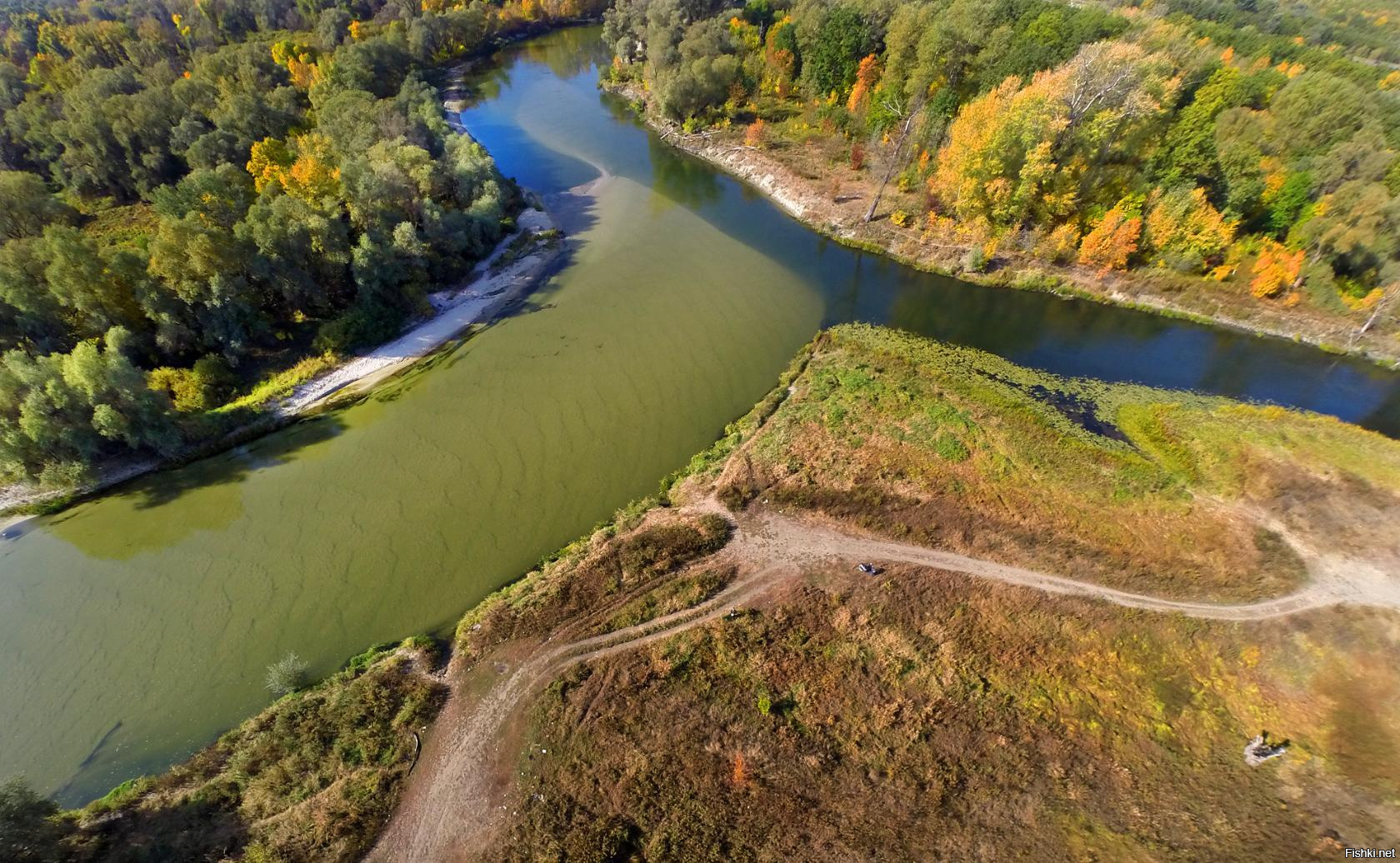 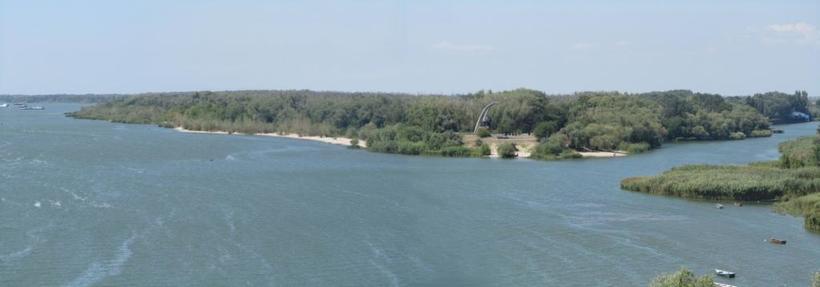 - Ребята, как вы думаете, почему нашу реку так назвали Сердоба? ( ответы детей)- Существуют различные предположения о происхождении название реки, наиболее вероятное — от тюркского мужского имени Сарт и термина «оба» — племя, семья.- Река Сердоба  разделяет село Пригодное и город Сердобск.  Дома расположены по обеим берегам речки.- Как же можно перебраться через реку? ( ответы детей)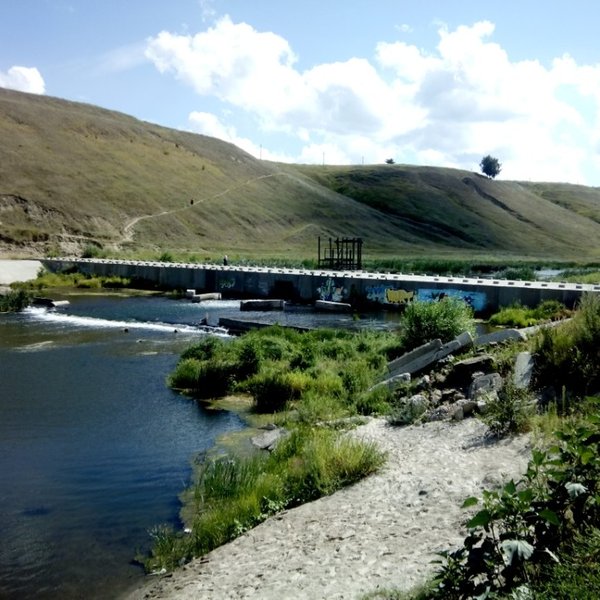 Плотина.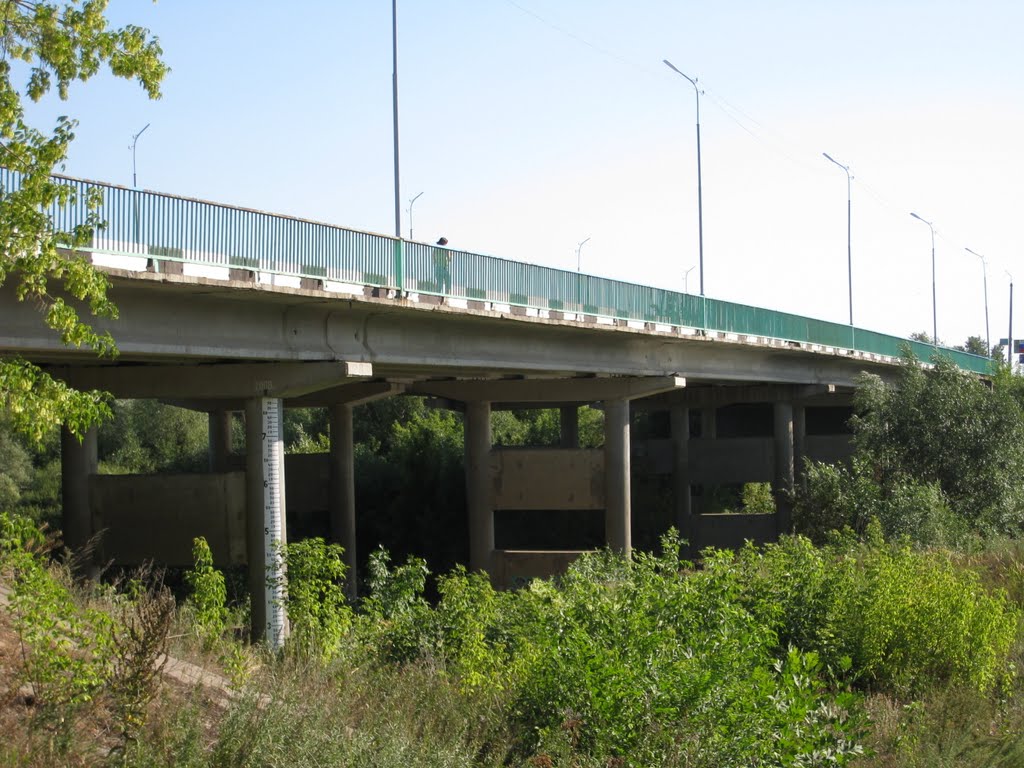 Мост.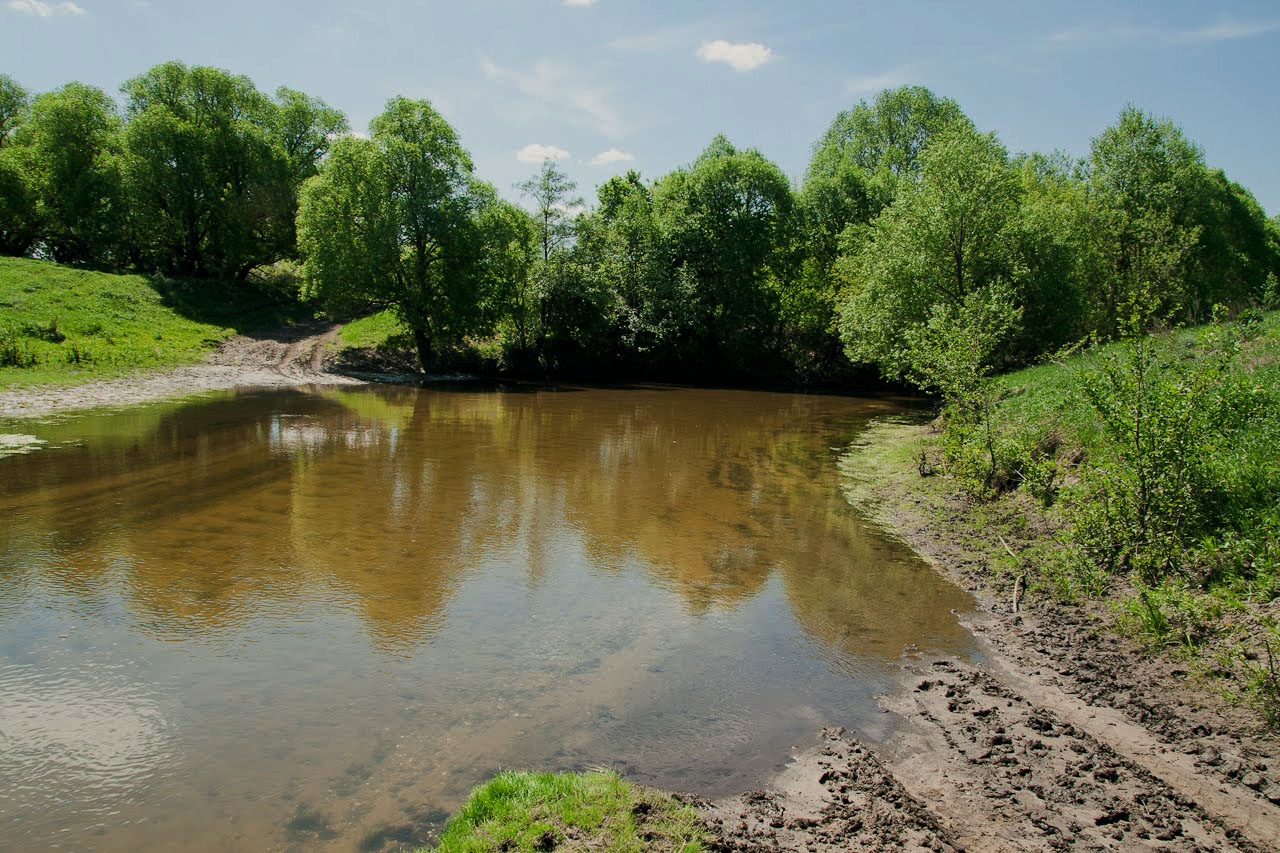 Брод.- Ребята, напомните Водяному, как называется большая гора у реки, с которой мог скатится камень в реку.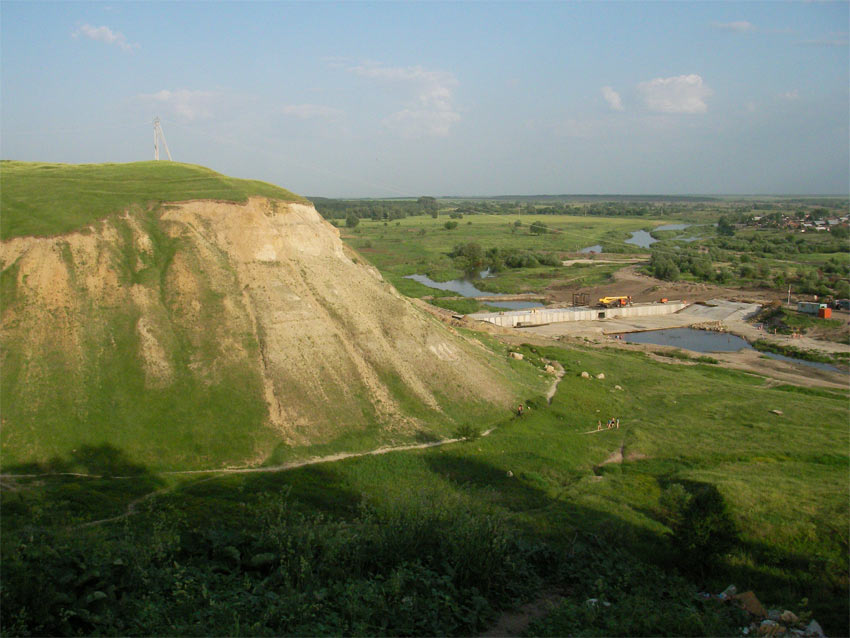 Водяной: - Спасибо, ребята, я всё вспомнил. И теперь предлагаю поиграть в мою любимую игру «Ручеёк».Подвижная игра «Ручеёк»Дети встают парами в колонну и берутся за руки, подняв их вверх, образуя туннель. Один ребёнок начинает движение по туннелю с конца колонны. По ходу он выбирает себе пару и они продолжают идти вперёд. Встают впереди колонны. А оставшийся без пары ребёнок, начинает движение заново. Так колонна продвигается вперёд, как будто течёт ручеёк.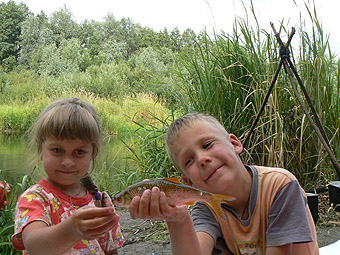 Водяной. – Ребята, а кто из вас ходил к реке на рыбалку?  Какую рыбу вы ловили? (Ответы детей)Игра «Рыболовы — спортсмены»Для игры понадобится «водоём с рыбками» - ведро воды со спичками, «садок» - тарелка, «удочка» - ложка. Участвуют две команды. Задача каждого участника – добежать до «водоёма», поймать «удочкой» одну «рыбку», не помогая себе другой рукой, положить рыбку в «садок» - тарелку, добежать до команды и передать эстафету следующему.Водяной: Помните, что это рыба не может находиться без воды. Не уроните своих рыб.Далее Водяной загадывает загадки про рыбу и других обитателей реки Сердобы, а после отгадывания дети по очереди выбирают картинку с изображением (на столике) и вывешивает её на магнитную доску.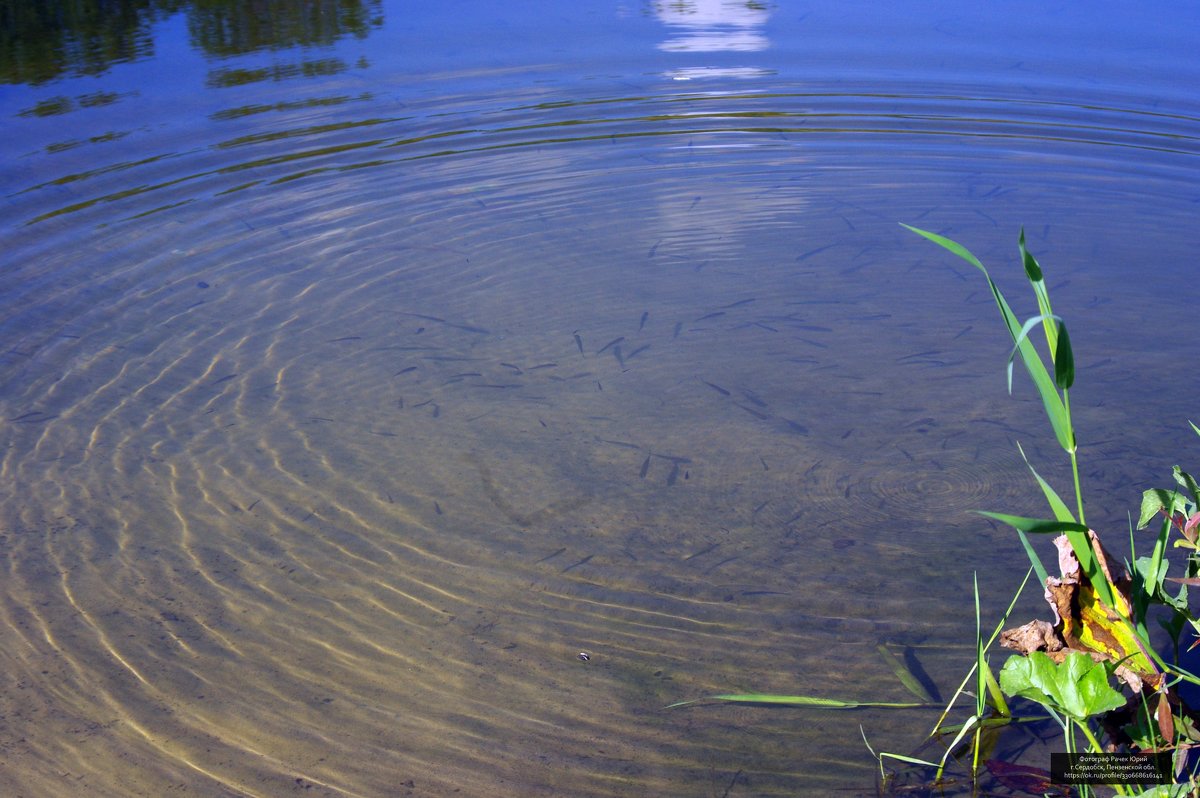 Загадки.1.Дом ее на дне реки.Вместо лапок — плавники.Радостна ее улыбка —Не попалась в сети... (рыбка)(выкладывают карася, пискаря, окуня)2.Вот усатое бревноПрилегло поспать на дно.Почему бревно с хвостом?Потому что это... (сом)3.Он всегда гулять идетТолько задом наперед.С ним знаком любой рыбак,Хоть не рыба он, а... (рак)Игра « Какой рак доползёт скорее.»Участвуют два ребенка. Они садятся на пол спиной к стулу, до которого они доползти. По сигналу « раки» начинают движение спиной вперед, опираясь на ступни и ладони. Побеждает участник, быстрее добравшийся до стула.4. У воды она живетГромко песенки поет.Рот ее — для мух ловушка,А зовут ее... (лягушка)5. Кто гуляет по травинке,Домик свой несет на спинке?С виду дом, как пирамидка,А хозяйка в нем... (улитка)6.Под водою проплылаРыба с пастью, как пила.Всех пугала эта злюка.Кто она, скажите? (Щука)Водяной. Щуки долгожители.Щуке с осени пойдетСто четырнадцатый год.Не поймаем на обед-Проживет ещё сто лет.Подвижная игра « Щуки»Дети « рыбки» легко бегают по залу врассыпную. Водянойпроизносит слова:Рыбки плавают, резвятся,рыбки щуки лишь боятся.Только щука подплывает,Широко разинет рот,Рыбки уплывают,От щуки удирают!Водяной.  – Как интересно у вас, ребята, прямо как у нас на реке Сердобе.Воспитатель. - Наша речка красива в любое время года: летом она вся утопает в зелени.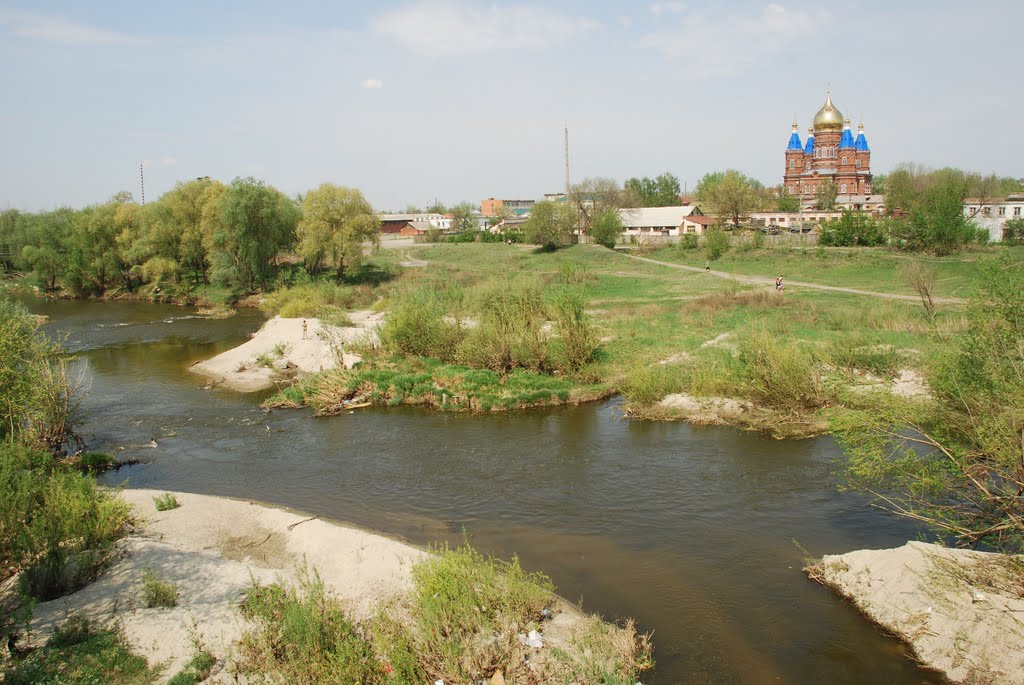 - Осенью красив береговой наряд.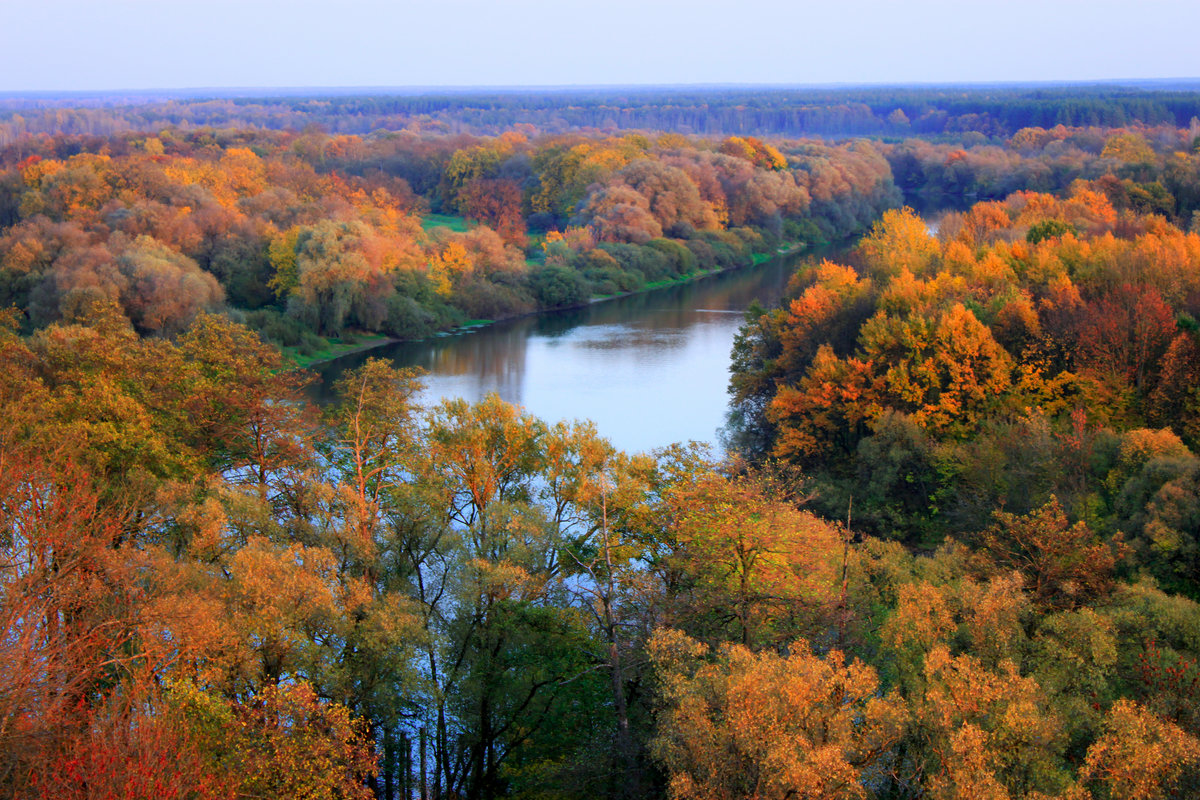 - Зимой река покрыта зеркальным льдом и выглядит как белоснежное царство.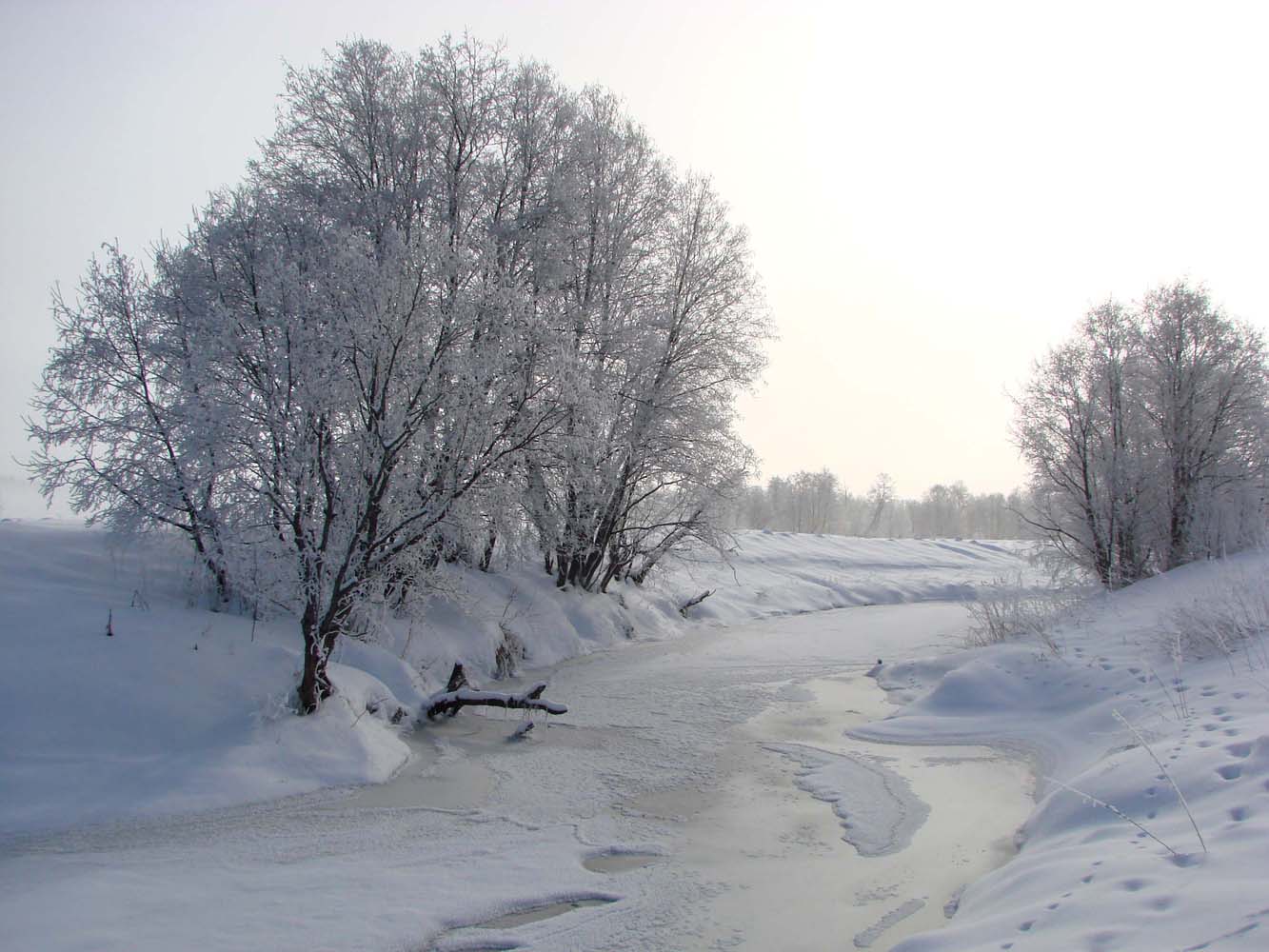 - С приходом весны лёд на реке трескается и образует множество льдин, которые плывут по течению.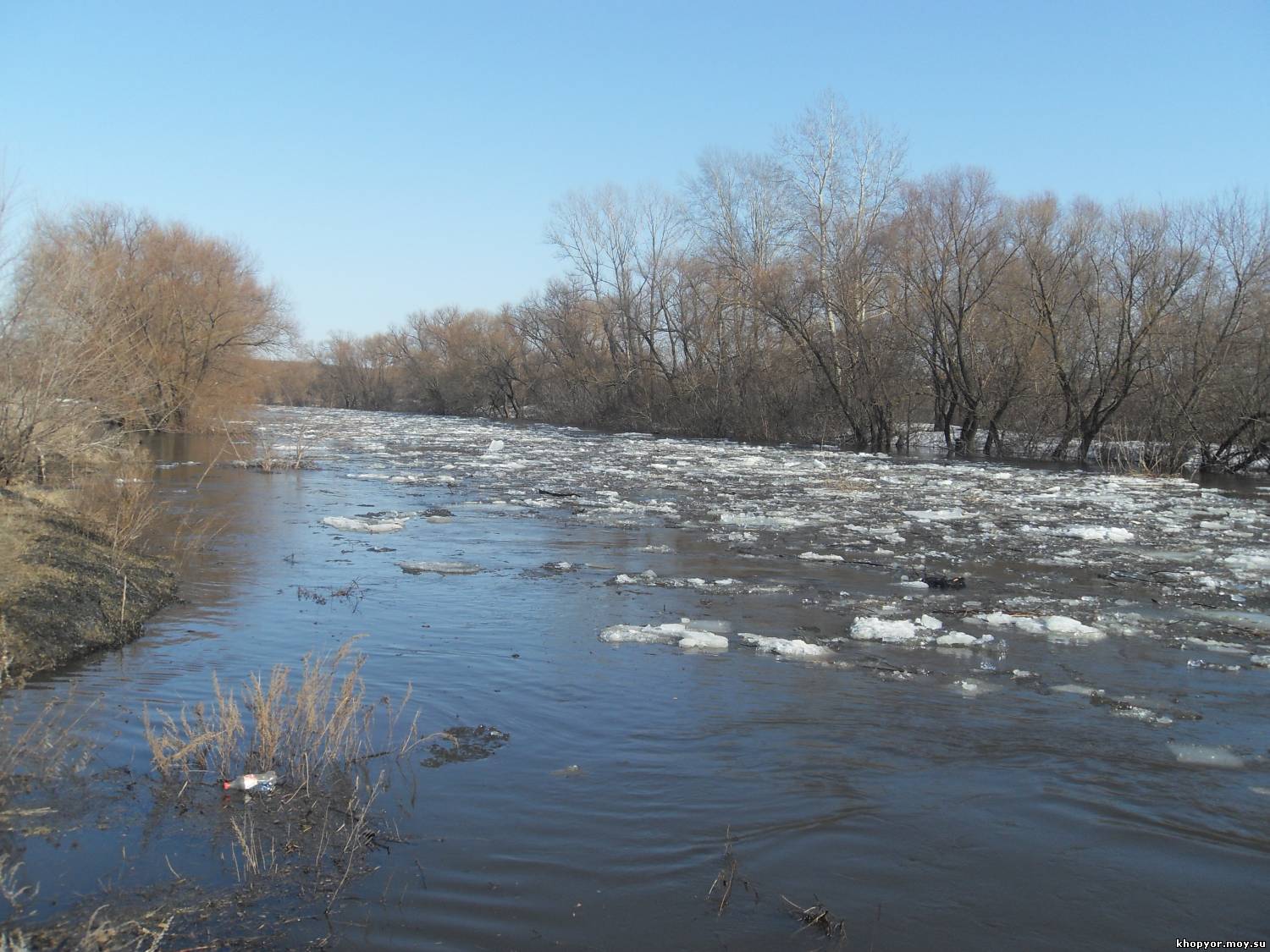 - Затем, когда лёд на реке растает и с пригорков побегут ручейки от растаявшего снега в реку, вода в реке прибывает и начинается половодье.- Кто из вас, ребята, наблюдал такое явление? (Высказывания детей)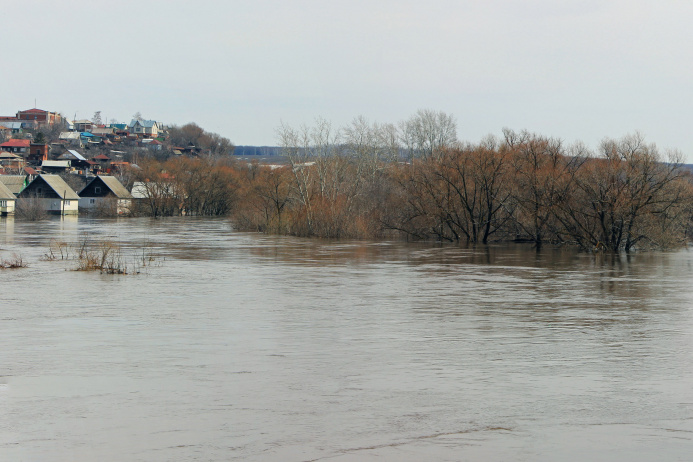 Водяной плачет.Воспитатель. – Что случилось?  обращает внимание детей, что на берегу реки много мусора.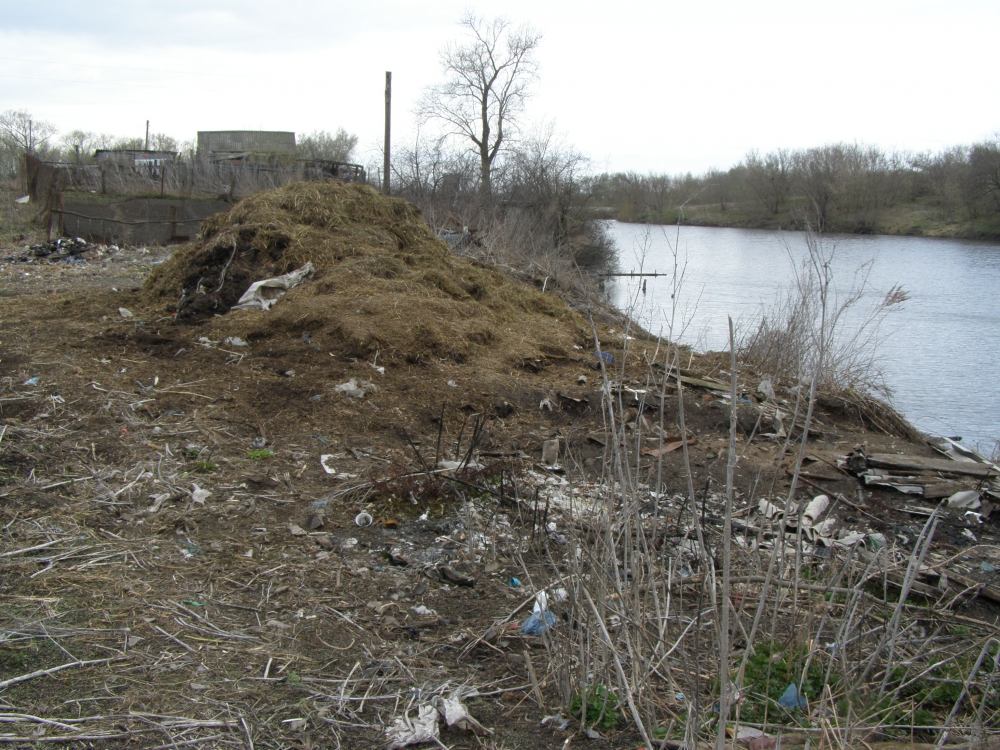 Водяной: Ребята, как вы думаете что произошло, откуда столько мусора?( ответы)Почему нельзя засорять  берег озера , реки, пруда?Что нужно сделать? ( ответы)Молодцы!Воспитатель.- Не беспокойся, Водяной, ребята никогда не сорят. Правда, ребята. Они умеют убирать мусор, вот, посмотри.Игра «Кто быстрее»Дети делятся на две команды. Каждой команде выдаются мешок для мусора и перчатки на каждого ребёнка. По залу рассыпаются пластиковые бутылочки и целлофановые свёртки. По сигналу одна команда собирает бутылки, другая – свёртки, кто быстрее?Водяной: молодцы, ребята, с вами очень хорошо, но мне пора возвращаться на реку Сердобу.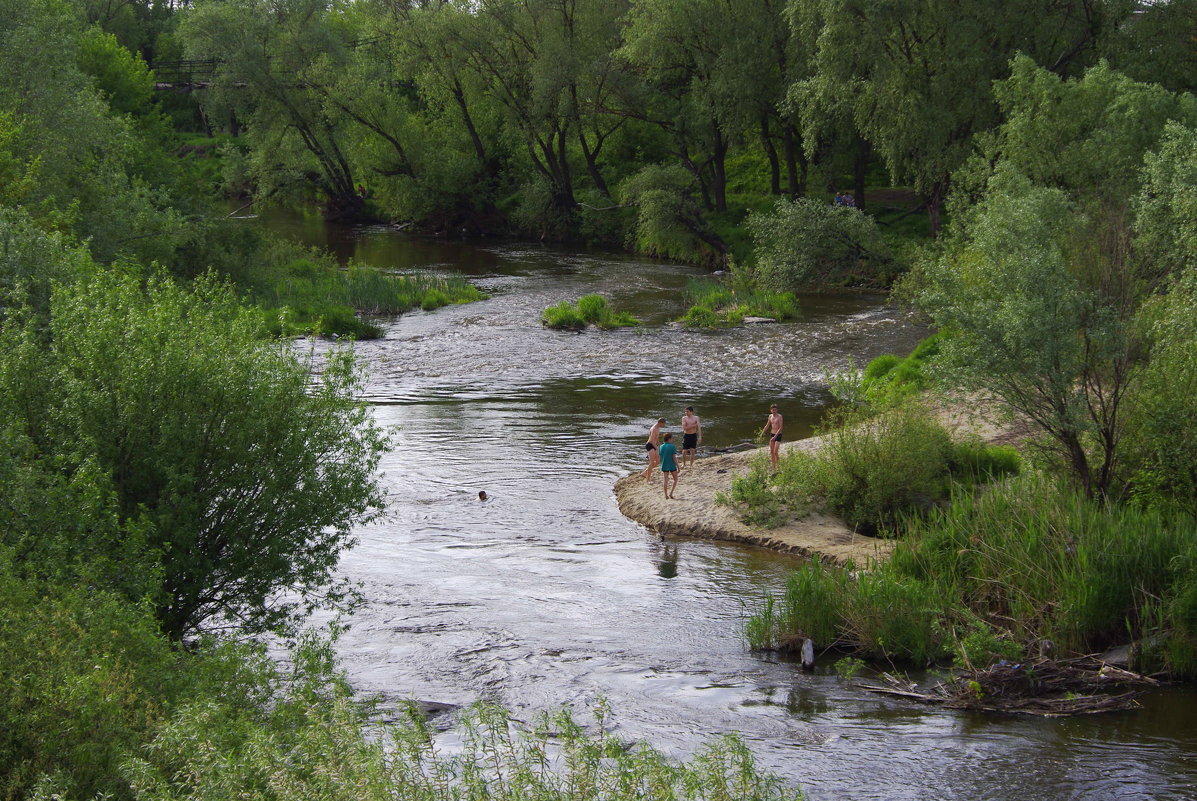 Воспитатель:Ребята, давайте водяному приготовим подарок.Изобразительная деятельность детей.Дети рисуют речку с обитателями на длинном полотне бумаге, которое располагается на полу с помощью карандашей, фломастеров, мелков и красок ( по выбору ). Затем из вырезанных букв составляют слова « река Сердоба» и наклеивают на полотно. Дарят Водяному. Водяной: приходите ко мне в гости, на реку, только вместе с родителями.  А вот вам в подарок от меня раскраски с обитателями реки Сердобы.  До свидание!Воспитатель: Карапыш Т.Н.